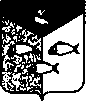 Администрация Пеновского муниципального округаТверской областиП О С Т А Н О В Л Е Н И Е17.11.2022 г.                                              п. Пено                                          № 590О переводе нежилого здания                                                                                 (помещения)  в жилое       В соответствии с Федеральным законом от 06.10.2003 № 131-ФЗ «Об общих принципах организации местного самоуправления в Российской Федерации», Жилищным кодексом РФ, Градостроительным кодексом РФ, Уставом Пеновского муниципального округа                ПОСТАНОВЛЯЮ:Перевести из нежилого в жилое, здание (помещение) с кадастровым номером 69:25:0110501:62, общей площадью 535,5 кв.м., расположенное по адресу: Тверская область, Пеновский муниципальный округ,  Квашнино д.Направить уведомление о переводе нежилого помещения в жилое Сероугольникову Ю.А.Контроль за выполнением постановления возложить на первого заместителя главы муниципального округа Терехова А.М.Разместить на официальном сайте администрации Пеновского муниципального округа в сети «Интернет».Постановление вступает в силу с момента его подписания.. Глава Пеновскогомуниципального округа                                                  В.Ф. Морозов